1.18	to consider studies relating to spectrum needs and potential new allocations to the mobile-satellite service for future development of narrowband mobile-satellite systems, in accordance with Resolution 248 (WRC-19);IntroductionThe APT Members have considered WRC-23 agenda item 1.18 and agreed to support Method A for no change to the Radio Regulations for this agenda item and consequently suppression of Resolution 248 (WRC-19) on the basis that studies were not undertaken and work incomplete. ProposalNOC	ACP/62A18/1#1903ARTICLESReasons:	APT Members support no change of the Radio Regulations for WRC-23 agenda item 1.18 because relevant studies were not undertaken and could not be concluded.NOC	ACP/62A18/2#1904APPENDICESReasons:	APT Members support no change of the Radio Regulations for WRC-23 agenda item 1.18 because relevant studies were not undertaken and could not be concluded.SUP	ACP/62A18/3#1905RESOLUTION 248 (WRC-19) Studies relating to spectrum needs and potential new allocations to the mobile-satellite service in the frequency bands 1 695-1 710 MHz, 2 010-2 025 MHz, 3 300-3 315 MHz and 3 385-3 400 MHz for future development of 
narrowband mobile-satellite systemsReasons:	This Resolution needs to be suppressed due to conclusion of WRC-23 agenda item 1.18.__________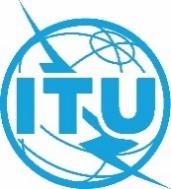 World Radiocommunication Conference (WRC-23)
Dubai, 20 November - 15 December 2023World Radiocommunication Conference (WRC-23)
Dubai, 20 November - 15 December 2023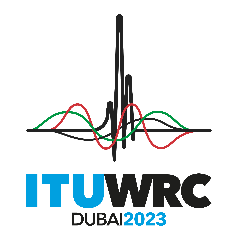 PLENARY MEETINGPLENARY MEETINGAddendum 18 to
Document 62-EAddendum 18 to
Document 62-E26 September 202326 September 2023Original: EnglishOriginal: EnglishAsia-Pacific Telecommunity Common ProposalsAsia-Pacific Telecommunity Common ProposalsAsia-Pacific Telecommunity Common ProposalsAsia-Pacific Telecommunity Common ProposalsPROPOSALS FOR THE WORK OF THE CONFERENCEPROPOSALS FOR THE WORK OF THE CONFERENCEPROPOSALS FOR THE WORK OF THE CONFERENCEPROPOSALS FOR THE WORK OF THE CONFERENCEAgenda item 1.18Agenda item 1.18Agenda item 1.18Agenda item 1.18